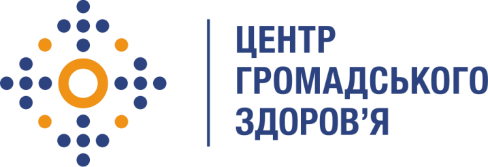 Державна установа
«Центр громадського здоров’я Міністерства охорони здоров’я України» оголошує конкурс на відбір консультанта з навчання та підтримки з використання інструменту STMA під час впровадження дослідження «Вивчення впливу пандемії коронавірусу на ефективність лікування в програмі ЗПТ» в межах реалізації програми Глобального фонду для боротьби зі СНІДом, туберкульозом та малярією «Стійка відповідь на епідемії ВІЛ і ТБ в умовах війни та відновлення України»Назва позиції: Консультант з навчання та підтримки з використання інструменту STMA під час впровадження дослідження «Вивчення впливу пандемії коронавірусу на ефективність лікування в програмі ЗПТ».Регіон діяльності: м. Київ.Період надання послуг: квітень – травень 2024 року.Тип зайнятості: офіційна Тип залученості: частковаІнформація щодо установи:  Головним завданнями Державної установи «Центр громадського здоров’я Міністерства охорони здоров’я України» (далі – Центр) є діяльність у сфері громадського здоров’я. Центр виконує науково-практичні та організаційно-методичні функції у сфері охорони здоров’я з метою забезпечення якості лікування хворих на cоціально-небезпечні захворювання, зокрема ВІЛ/СНІД, туберкульоз, вірусні гепатити тощо, попередження захворювань в контексті розбудови системи громадського здоров’я. Центр приймає участь в розробці регуляторної політики і взаємодіє з іншими міністерствами, науково-дослідними установами, міжнародними установами та громадськими організаціями, що працюють в сфері громадського здоров’я та протидії соціально небезпечним захворюванням.Мета дослідження полягає у вивченні впливу широкомасштабної практики видачі препаратів ЗПТ пацієнтам для самостійного прийому в умовах COVID-19 на ефективність лікування та утримання в ньому. Завдання: Проводить онлайн-навчання користувачів з використання інструменту STMA для збору та аналізу даних у дослідженні. Надає пояснення щодо функцій та можливостей інструменту STMA.Надає консультативну підтримку з  налаштування та налагодженні інструменту для потреб конкретного дослідження.Надає консультації щодо використання інструменту.Забезпечує технічну підтримку для вирішення будь-яких питань, які виникають під час роботи з інструментом.Вимоги до кандидатів: Знання та розуміння функцій і можливостей інструменту STMA.Досвід у налаштуванні та адаптації інструменту STMA до конкретних потреб та цілей дослідження.Глибоке розуміння методології досліджень та процесу збору даних.Досвід у проведенні онлайн-заходів для навчання користувачів.Відмінні комунікативні навички.Резюме мають бути надіслані електронною поштою на електронну адресу: vacancies@phc.org.ua. З копією на m.rosol@phc.org.ua.  В темі листа, будь ласка, зазначте: «198-2024 Консультант з навчання та підтримки з використання інструменту STMA під час впровадження дослідження «Вивчення впливу пандемії коронавірусу на ефективність лікування в програмі ЗПТ».Термін подання документів – до 22 квітня 2024 року. Реєстрація документів 
завершується о 18:00.За результатами відбору резюме успішні кандидати будуть запрошені до участі у співбесіді. У зв’язку з великою кількістю заявок, ми будемо контактувати лише з кандидатами, запрошеними на співбесіду. Умови завдання та контракту можуть бути докладніше обговорені під час співбесіди.Державна установа «Центр громадського здоров’я Міністерства охорони здоров’я України» залишає за собою право повторно розмістити оголошення про конкурс, скасувати конкурс, запропонувати договір з іншою тривалістю.